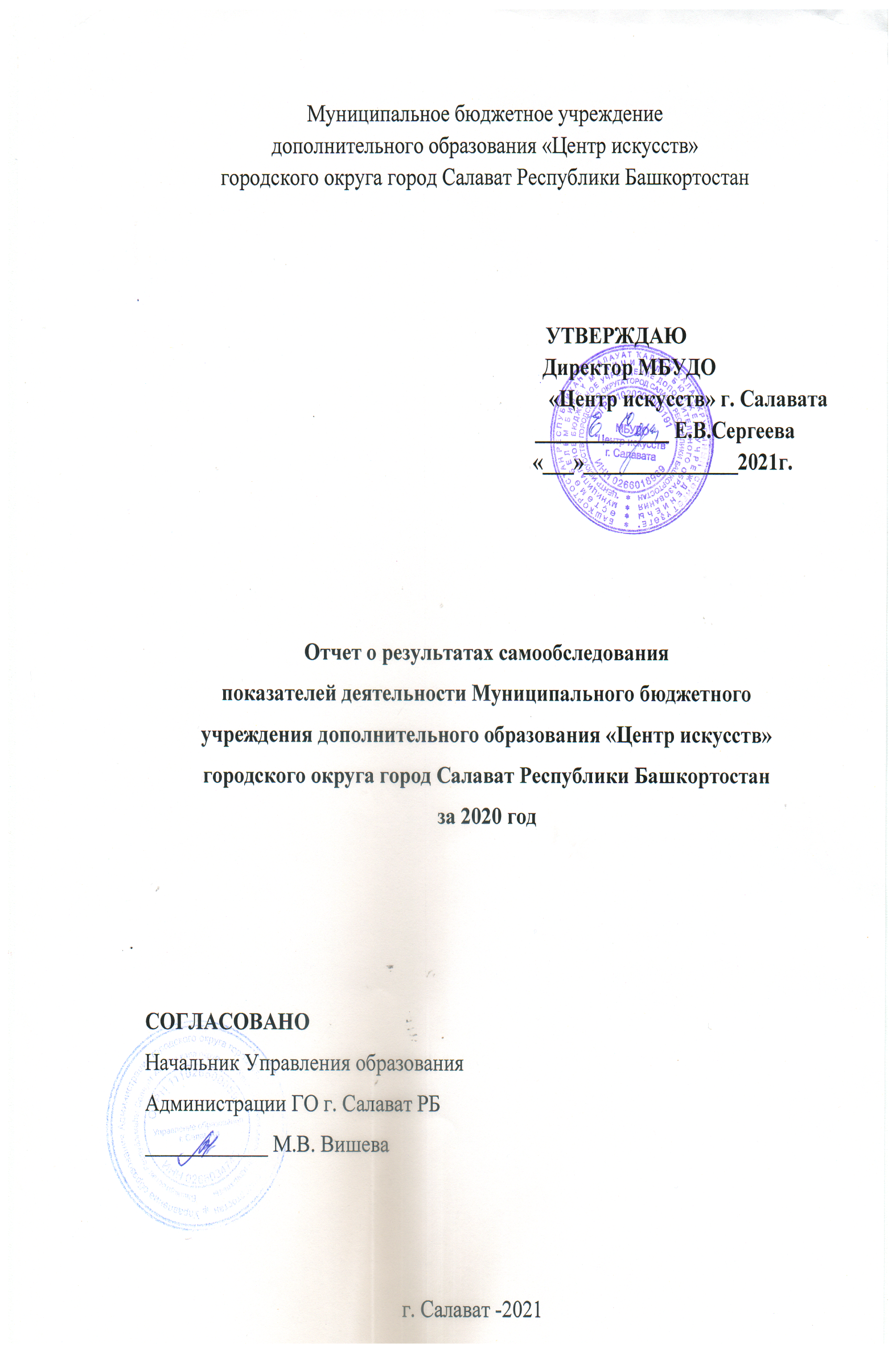 Отчет о результатах самообследованияМуниципального бюджетного учреждения дополнительного образования «Центр искусств» городского округа  город СалаватРеспублики БашкортостанВведение              Самообследование Муниципального бюджетного учреждения  дополнительного     образования  «Центр искусств»  городского округа город Салават Республики  Башкортостан проводится  в  соответствии с:-Законом Российской Федерации «Об образовании в Российской Федерации» от 29.12.2012 г. № 237-ФЗ;-Приказом Министерства образования и науки РФ от 14 июня 2013 г.№ 462 «Об утверждении «Порядка проведения самообследования образовательной организацией»;-Положением МБУ ДО «Центр искусств» г. Салавата «О проведении самообследования»;-Приказом «О проведении самообследования МБУ ДО «Центр искусств»  г.Салавата за 2020 календарный год» от 24.02.2021 г № 3.          Аналитическая часть представлена результатами анализа    деятельности МБУДО «Центр искусств» г. Салавата по следующим направлениям:-оценка системы управления МБУ ДО «Центр искусств» г. Салавата;-оценка кадрового обеспечения;-организация образовательного процесса;-характеристика контингента обучающихся;-результативность образовательного процесса;-организационно-массовая и культурно-досуговая деятельность;-оценка материально-технической базы            Целью проведения самообследования является обеспечение доступности и открытости информации о деятельности Муниципального бюджетного учреждения дополнительного образования «Центр искусств» городского округа город Салават  Республики  Башкортостан.            Самообследование проводится ежегодно комиссией, в состав которой входит   администрация МБУДО «Центр искусств» г.Салавата             Отчет о самообследовании представлен на педагогическом совете 15.03.2021 г., а также размещен на официальном сайте  МБУДО «Центр искусств» г. Салавата РБ.Аналитическая часть.1.1. Информационная справка.- Официальное  наименование учреждения в соответствии с Уставом:Муниципальное бюджетное учреждение дополнительного образования «Центр искусств» городского округа город Салават Республики Башкортостан-Сокращенное наименование: МБУДО «Центр искусств» г.Салавата  РБ ( далее Учреждение)Учреждение является юридическим лицом, находящимся в ведении городского округа. Функции и полномочия учредителя Учреждения от  имени городского округа город Салават Республики Башкортостан осуществляет Управление образования.- Тип учреждения: учреждение дополнительного образования- Статус учреждения: муниципальное бюджетное учреждение.-Лицензия на право ведения образовательной деятельности: регистрационный номер № 0000362 серия 02Л01, выдана «17» декабря 2012 г., срок действия: бессрочная.-Устав: Устав муниципального бюджетного учреждения дополнительного образования «Центр искусств» г. Салават, зарегистрирован 24.12.2015г.- Местонахождение:Юридический адрес: Республика Башкортостан, г.Салават, ул. Гафури, д. 41Телефон/факс:8(3476) 35 – 71 – 48Е-mail: palitra.00@mail.ruФ. И. О. директора: Сергеева Елена ВладимировнаСтруктурные подразделения: нетСтипендии и иные виды материальной поддержки обучающихся: не предоставляютсяЯзык образования: русскийФорма обучения: очная, дистанционная Цель и задачи.         Целью деятельности МБУДО «Центр искусств» г.Салавата  является образовательная деятельность по дополнительным образовательным общеразвивающим  программам, создание необходимых условий для личностного развития учащихся, позитивной социализации и профессионального самоопределения.        Данная цель реализуется посредством решения следующих задач:- формирование и развитие творческих способностей учащихся;- удовлетворение индивидуальных потребностей учащихся в интеллектуальном, художественно-эстетическом, нравственном и интеллектуальном развитии.- формирование культуры здорового образа жизни, укрепление здоровья учащихся;- обеспечение духовно-нравственного гражданско-патриотического воспитания учащихся;- выявление, развитие и поддержка талантливых учащихся, а также лиц, проявивших выдающиеся способности;- социализация и адаптация учащихся к жизни в обществе;- формирование общей культуры учащихся;- удовлетворение иных образовательных потребностей и интересов учащихся, не противоречащих законодательству Российской Федерации, осуществляемых за пределами федеральных государственных образовательных стандартов и федеральных государственных требований. 1.2 Система управления МБУ ДО «Центр искусств»   г.Салавата        Коллегиальными органами управления Учреждением являются: педагогический совет, общее собрание работников.        Полномочия органов управления, права и обязанности его членов закреплены  Положениями, одобрены собранием трудового коллектива и утверждены директором. Административное руководство осуществляется директором, его заместителями по учебно-воспитательной работе и  административно-хозяйственной работе.1.3  Оценка кадрового  обеспечения  МБУ ДО «Центр искусств»         г.Салавата           В 2020 году педагогический коллектив МБУДО «Центр искусств» г.Салавата   насчитывал   64 человека, из них –  6 внешних совместителей.                        Кадровый состав педагогических работников  Аттестация педагогических работников в 2020 году                    Информация по стажу  работыЗвания,	награды	уровня	Российской Федерации Республики	Башкортостан                       Повышение уровня квалификации педагогических работников МБУ ДО       «Центр   искусств» г. Салавата проводится в следующих формахкурсовое обучение на базе МБУ ДПО УМЦ г. Салавата;дистанционное	 курсовое	обучение	по	вопросам	дополнительного      образования в ИРО РБ и других учреждениях;организация и участие в семинарах для педагогов дополнительного  образования     по профилю деятельности;организация и проведение	творческих семинаров 	по  профилю деятельности;организация и проведение мастер-классов, открытых занятий  для     педагогов   дополнительного образования Учреждения, города.           Информация о педагогических работниках, прошедших КПК         Педагоги ежегодно принимают активное участие в профессиональных конкурсах.      В январе 2020 года педагог дополнительного образования Гарипова Г.Р.. стала победителем в номинации «Творчество и успех»  Городского конкурса «Педагог дополнительного образования -2020»     В  2020 учебном году  педагоги участвовали в городском конкурсе профсоюзных творческих коллективов работников образования «Дорогами Победы», где коллектив «Центра искусств» стал Лауреатом I степени.1.4 Организация образовательного процессаНормативно-правовая основа деятельности.       МБУДО «Центр искусств»г.Салавата является неотъемлемой частью образовательной системы города, обогащая содержание общего образования, усиливая его социально-педагогическую функцию и обеспечивая необходимые условия для реализации муниципального задания.     В своей деятельности Учреждение руководствуется:Конвенцией ООН о правах ребенка;Законами и Указами Президента РФ;Федеральным законом от 29 декабря 2012 г. №273-ФЗ «Об образовании в Российской Федерации»;Законом «Об основных гарантиях прав ребенка в Российской Федерации»; Приказом Министерства образования и науки Российской Федерации от 29 августа 2013г. №1008 «Об утверждении Порядка организации и осуществления образовательной деятельности по дополнительным общеобразовательным программам»;СанПиНом 2.4.4.3172-14 «Санитарно-эпидемиологические требования к устройству. Содержанию и организации режима работы образовательных организаций дополнительного образования детей»; Трудовым Кодексом РФУставом и другими локальными актами учреждения.       Организация образовательного процесса регламентируется:-образовательной программой;-дополнительными общеразвивающими программами, разработанными педагогами дополнительного образования и утвержденными директором Учреждения;-учебными планами;-годовым календарным графиком;-расписанием занятий.         Предельная недельная учебная нагрузка устанавливается в соответствии с учебным планом, возрастными и психофизическими особенностями учащихся, нормами СанПиН.       В МБУДО «Центр искусств» г. Салавата  в 2020 году реализовалось 36 общеразвивающих программ художественной направленности. Программы ориентированы на развитие художественно-эстетического вкуса, художественных способностей и склонностей к различным видам искусства, творческого подхода, эмоционального восприятия и образного мышления, подготовки личности к постижению великого мира искусства, формированию стремления к воссозданию чувственного образа воспринимаемого мира.      Все программы соответствуют специфике дополнительного образования детей, их структура выстроена в соответствии с приказом Министерства образования и науки Российской Федерации от 29 августа 2013г. №1008 «Об утверждении Порядка организации и осуществления образовательной деятельности по дополнительным общеобразовательным программам», «Требованиями к содержанию и оформлению образовательных программ дополнительного образования детей» (приложение к письму МО РФ №06-1844 от 11.12.2006 г.)  Так же создан Перечень и формируется электронный банк дополнительных общеобразовательных программ Учреждения, разработана и реализуется система мониторинга результативности освоения дополнительных общеобразовательных программ учащимися.      Наличие в Учреждении  дополнительных образовательных общеразвивающих программ, учитывающих интересы детей разного возраста, позволяет удовлетворить потребности в дополнительных образовательных услугах всем желающим детям. Дополнительные образовательные общеразвивающие программы реализуются полностью, полнота их реализации составляет 100 %.     Организация образовательного процесса  Учреждение работает в режиме  полного дня  (9.00 – 20.00), ежедневно,     выходной день -  воскресенье.      Время работы администрации МБУ ДО «Центр искусств» г.Салавата с 8.30 до 17.30, обеденный перерыв с 13.00 до 14.00.     Входная диагностика проводится в сентябре. Промежуточная аттестация – в ноябре, феврале и мае.    Итоговая  аттестация проходит в апреле, мае – по итогам окончания полного курса обучения по дополнительным общеобразовательным программам.      Регламент образовательного процесса определен:- продолжительностью рабочей недели – 6 дней;- продолжительностью учебной недели – 7 дней;        В 2020 году в связи со сложившейся ситуацией по распространению новой коронавирусной инфекции COVID-2019 была проведена корректировка расписания. Продолжительность одного занятия для обучающихся младшего школьного  возраста составляла  30 минут, для остальных обучающихся – 35 минут.   Организация образовательного процесса регламентируется расписанием занятий объединений, утвержденным директором МБУ ДО «Центр искусств» г.Салавата. Расписание занятий объединений составляется с учетом наиболее благоприятного режима труда и отдыха обучающихся, их возрастных особенностей и установленных санитарно-гигиенических норм.Характеристика контингента учащихся:    В МБУДО «Центр искусств» г. Салавата в 2020 году занималось 2650 учащихся. Из них:     В Учреждении   так же ведётся работа с детьми-  сиротами и детьми, оставшиеся без попечения родителей, детьми из малоимущих семей.  Всего работой охвачено 243 детей.  Творческие  направления  МБУДО «Центр искусств» г.СалаватаРезультативность образовательного процесса               На основании Положения об аттестации обучающихся в МБУ ДО «Центр искусств» г. Салавата на всех направлениях  проводится аттестация обучающихся с целью выявления уровня теоретических знаний, практических умений и навыков.                  В конце 2019-2020 учебного года было аттестовано 100 % обучающихся творческих направлений. Из них по результатам аттестации:высокий уровень показали–48% обучающихся, средний уровень – 52 % обучающихся,низкий уровень – 0 % обучающихся.1.5 Организационно-массовая и культурно-досуговая  деятельностьВоспитательная деятельность МБУДО «Центр искусств» г.Салавата осуществлялась в соответствии с планом. Он составлен в соответствии с республиканскими и городскими программами и планами.Для формирования гражданственности и патриотизма, приобщения к духовным ценностям и традициям своего народа, родного края в течение года были организованы и проведены мероприятия, посвященные праздникам и памятным датам: -Ко дню народного единства- К 100-летию республики Башкортостан-Ко дню защитника Отечества-75-ой годовщине Победы в ВОВ-Крымской весне-Всероссийскому дню флага       В патриотическом воспитании учитываются возрастной и региональный факторы, работа ведется в течение всего учебного года во всех объединениях Центра искусств. Проблемы патриотического воспитания рассматриваются на совещаниях педагогического коллектива, совещаниях при директоре, заместителе директора по УВР.Деятельность по патриотическому воспитанию основывается на системе традиционных мероприятий:1.Месячник гражданской защиты детей2.Празднование памятных дат, организация выставок, конкурсов, просмотр фильмов3.Проведение праздничных мероприятий и концертов, посвященных великим праздникам.       В связи с 75-ой годовщиной Победы в Великой отечественной войне 1941-1945 гг. в Центре  искусств был проведен ряд мероприятий:- оформлены тематические стенды;- организован флешмоб;-организованы онлайн выступления учащихся музыкального, хореографического и театрального направлений;-организованы онлайн выставки работ учащихся художественного направления;- учащиеся и педагоги приняли участие в онлайн-акции «Бессмертный полк»       В течение года учащиеся и педагоги проводили внеклассные мероприятия, посвященные блокаде Ленинграда, победе на Курской дуге, обороне Сталинграда, организовали просмотр фильмов, конкурсы рисунков. В рамках духовно-нравственного воспитания в 2019-2020 учебном году реализовались следующие мероприятия:      -мероприятия по противодействию экстремизму и терроризму (конкурс рисунков «Мы за мир», уроки мужества «Это забыть невозможно», беседа «Эхо Беслановской печали», конкурс рисунков «Земля без войны», тематические беседы «Есть ли в жизни место подвигу»)     -профилактический декадник по формированию у детей ценностного отношения к здоровому образу жизни, экологической культуры и охраны окружающей среды, предупреждения ими табачных изделий и психотропных средств (День здоровья «Здоровому- всё здорово!», информационные беседы «Вся правда о наркотиках», «Снюс-новая опасность», «Скажи нет вредным привычкам», оформление информационных стендов, создание информационных буклетов);      -месячник по защите детей от информации, размещенной в сети Интернет, причиняющей вред их здоровью и развитию (оформление информационного стенда, цикл родительских собраний «В безопасности ли мой ребенок?», «Что мы знаем об Интернете?», внеклассные мероприятия «Интернет- всегда ли польза», «Как защитить себя от интернет-зависимости»)      -цикл внеклассных мероприятий «Что такое хорошо, что такое плохо», в рамках правовой недели «Подросток-закон-безопасность»      -мероприятия в области психолого-педагогического сопровождения обучающихся по профилактике суицидов, предупреждению и предотвращению суицидальных попыток несовершеннолетних, буллинге (цикл бесед «Жизнь прекрасна», оформление информационного стенда на тему «Психологическая помощь. Телефон доверия», внеклассные мероприятия «Если ты одинок», «Что мы знаем о буллинге», «Стоит ли молчать?», конкурс рисунков «Я счастлив, когда….», выездной пленэр «Жизнь прекрасна»      Так же проводились циклы мероприятий, посвященных:Дню Знаний Дню Народного единстваДню учителяДню пожилых людейДню театраДню материВсемирному дню борьбы со СПИДомДню инвалидаМеждународному женскому днюДню космонавтикиДню семьи      Особое место в деятельности МБУДО «Центр искусств» занимает привлечение родителей в систему совместной деятельности для достижения общей цели – развития и здоровья детей, возрождения нравственной ценности семьи. Анализируя взаимодействие с родительской общественностью, можно отметить, что в Центре искусств созданы благоприятные условия для взаимодействия всех участников учебно-воспитательного процесса: детей, родителей, педагогов дополнительного образования, наблюдается качественное взаимодействие с родителями в интересах развития личности ребенка. В течение учебного года при взаимодействии с родителями использовались самые разнообразные формы:-индивидуальные беседы-родительские собрания  -воспитательные мероприятия-мастер-классы для родителей -совместные праздники-консультации по вопросам воспитательно-образовательного процесса       Информацию о занятиях, о деятельности Центра искусств дети и родители получают в период проведения целевых мероприятий: «День открытых дверей», выставок; из социальных сетей, СМИ, в результате общения с педагогами, друзьями, родителями. Также родители оказывают посильную помощь в материально-техническом оснащении объединений (пошив костюмов для танцевальных коллективов, выезд на пленэры, экскурсионные поездки) В этом учебном году спонсорскую помощь в поездке на конкурс оказали родители хореографических  ансамблей «STARS», «Созвездие», «Калинка», «Дружба.RU»       Центр искусств ведёт большую работу по профилактике и предупреждению ДТП. В течение года, учащиеся принимали участие в конкурсах по знаниям правил безопасного движения, которые организовывал как город, так и само учреждение. («Безопасный переход», «Безопасный путь домой», «Засветись» и т.д). Регулярно проводятся внеклассные мероприятия, ведутся беседы с родителями. Итогом работы является то, что ни один ребенок, обучающийся в Центре искусств, не стал участником ДТП.                        Неотъемлемой частью деятельности Центра искусств является организация и проведение мероприятий городского уровня. Традиционными мероприятиями стали «Волшебная страна искусств», «Проводы Масленицы», «Праздник цветов», были организованы и проведены мероприятия во время каникулярных Новогодних праздников, а также провел Центр искусств провёл городской «Бал принцесс» для детей с ограниченными возможностями здоровья. Итог проведенных мероприятий – это создание благоприятной эмоциональной атмосферы для полного самовыражения и реализации творческого потенциала подрастающей личности, ее физического совершенствования и формирования у детей и молодежи системы нравственных ценностей.     Одним из условий качества обучения и воспитания является вовлечение детей в конкурсно-творческую среду. Обучающиеся Центра активно участвовали в конкурсах, фестивалях детского творчества не только городского, но и республиканского, всероссийского и международного уровней:    Учащиеся и педагоги Центра искусств - победители и призеры Республиканских и зональных конкурсов и фестивалей,  Всероссийских и Международных конкурсов детского и юношеского творчества (Приложение № 1). Участие  учащихся и педагогов в  различных конкурсах дает возможность определить уровень освоения детьми образовательных программ, пережить ситуацию успеха, воспитать такие качества, как воля к победе, желание совершенствования исполнительского мастерства, уверенности в себе.      Цель воспитательной системы МБУДО «Центр искусств» – развитие потребностей и природных задатков детей, их способности к самопознанию, социальному и индивидуальному творчеству.Задачи воспитательной системы:1. Развитие таланта, как особой ценности.2. Осуществление в образовательно-воспитательном процессе личностно-ориентированного подхода к воспитанию.3. Создание в Центре искусств условий для психолого-педагогической поддержки и активизации личностного роста и самоопределения учащихся.      Главная воспитательная задача –максимально поддержать ребенка в определении его и интересов, ценностей, смыслов, целей, возможностей, чтобы он смог самостоятельно выбирать пути преодоления жизненных препятствий, проблем, сохраняя человеческое достоинство, одаривая других своими талантами, идеями, творческими дерзаниями.     Воспитательная система Центра искусств, основанная на принципе гуманизма, призвана обеспечить многообразие видов творческой деятельности воспитанников для самореализации и накопления опыта личностного, жизненного и профессионального.     Важной особенностью функционирования Учреждения  являетсяналичие разновозрастных творческих коллективов. В 2020 учебном году работали 25 творческих коллективов. Специфика жизнедеятельности этих коллективов строится на основе взаимопомощи, поддержки, взаимном обучении и коррекции деятельности и поведения. Особенности коллективной деятельности содействуют личностному росту каждого учащегося. Отношения ответственной зависимости наглядно убеждают в том, что коллективное творчество всегда приносит радость людям.        В Учреждении  проводился  мониторинг удовлетворенности  результатами образовательного процесса среди учащихся и родителей (законных представителей).Результаты анкетирования 2020 года показали:Качеством дополнительного образования (качеством образовательных услуг) Центра в целом удовлетвореныв полной мере –91 % родителейчастично – 8%не удовлетворены – 1 %;- 90% родителей отметили, что МБУДО «Центр искусств» г.Салавата пользуется авторитетом в городе;- 73 % родителей получают информацию о работе Учреждения со слов других родителей-31,9 % родителей получают информацию о МБУДО «Центре искусств» г.Салавата из официального сайта учреждения;- 85,7% детей ходят к нам с удовольствием;- 89,7 родителей ответило: работа педагогов устраивает полностью;-89,8% родителей устраивает качество получаемых детьми знаний и умений;-83,3% родителей полностью осведомлены о работе детских творческих объединений;- 46% родителей высказывают пожелания улучшения материальной базы (ремонт кабинетов, мебель и т.д).      Для ознакомления родителей (законных представителей) с деятельностью МБУ ДО «Центр искусств» г. Салавата в интернете имеется сайт  http://www.artcenterslv.ru/В Контакте создана группа  https://vk.com/artcenterslvВедётся страница в Инстаграмм https://instagram.com/centriskusstvg.salavat?igshid=d..1.6 Материально-техническая база       Для полноты учебно-воспитательного процесса в МБУДО «Центр искусств» г.Салавата создана богатая материально-техническая база. Кабинеты оборудованы аудио, видео аппаратурой, наглядными пособиями, музыкальными инструментами, что соответствует требованиям реализуемых образовательных программ. Создана методическая библиотека, фонотека, костюмерная для оказания помощи педагогам в подготовке к занятиям и выступлениям учащихся, что способствует реализации всех направлений деятельности Учреждения.II. Показатели деятельности МБУДО «Центр искусств» г.Салавата РБ, подлежащей самообследованиюРезультаты анализа показателей деятельности.     МБУДО  «Центр искусств» г.Салавата РБ  – открытая социальная система и часть социокультурной среды города. Поэтому своё взаимодействие с другими видами образовательных учреждений города Салавата, организациями, семьями учащихся Учреждение строит на основе социального партнёрства, интеграции в общеобразовательную, культурно-массовую, социально-досуговую деятельность.      Анализ показателей работы указывает на то, что Учреждение имеет достаточную инфраструктуру, которая соответствует всем нормативным показателям и позволяет реализовать образовательные программы в полном объеме. Учреждение укомплектовано достаточным количеством педагогических работников, которые имеют высокую квалификацию и регулярно проходят повышение квалификации, что позволяет обеспечивать стабильных качественных результатов достижений учащихся. В Учреждении имеется ежегодный муниципальный заказ на образовательные услуги, сохраняются и развиваются традиции, постоянно укрепляется материально-техническая, методическая, информационная база.    МБУДО «Центр искусств» г.Салавата - постоянно развивающееся  образовательное  учреждение дополнительного образования детей, в жизни  и деятельности которого находят  отражение и применение, и новые педагогические технологии  и  новые приоритеты в образовательной политике. Но основной особенностью и традицией Центра искусств является  целенаправленная педагогическая политика  поиска, воспитания и обучения  талантливых и одаренных детей.      По итогам самообследования следует продолжить работу:-по совершенствованию  системы методической работы, внедрению современных образовательных технологий для повышения качества образовательного процесса. -по повышению качества программно-методического обеспечения образовательного процесса; -по совершенствованию  механизмов выявления и продвижения талантливых детей и продуктов их инновационной деятельности;   -по повышению конкурентоспособности организации за счет расширения информационного пространства- по расширению  круга социальных партнеров, активизации участия родителей в организации деятельности УчрежденияВсего (включая совместителей)КатегорияКатегорияКатегорияКатегорияОбразованиеОбразованиеОбразованиеВозрастВозрастВозрастВсего (включая совместителей)ВысшаяIСоотв.Б/квысшС/спДругДо 30лет30-55летСтарше 55 лет643919424915-35011Всего педагогических работников, аттестованных в2020 годуС высшей на высшуюС первой на высшуюНа первуюНа соответствие занимаемой должности179251Общее количество педагогических работниковСтаж до 5 летСтаж 6-29 летСтаж 30 лет и более6434318Всего имеющихся РФВсего имеющихся РБЗа последние 3 года РБЗа последние 3 года РФ1200№Тема КПККто проводилКоличество 1«Технология разработки и применения электронных образовательных ресурсов в образовательной деятельности» 2019МБУ ДПО«УМЦ» г. Салавата 9 человек2«Защита детей от вредной информации»Национальный открытый университет ИНТУИТ г. Москва1  человека3«Оказание первой помощи пострадавшему в образовательной организации»Стерлит. филиал ФГБОУ ВО «БГУ» 8 человек4«Освоение и применение Microsoft Offise Powerрoint.»Международный педагогический портал «Солнечный свет» 1  человек5«Microsoft Windows для начинающего пользователя»Национальный открытый университет ИНТУИТ г. Москва1  человек6«Оказание первой помощи пострадавшему в образовательной организации»Стерлит. филиал ФГБОУ ВО «БГУ» 1  человек7«Основы обеспечения информационной безопасности детей!ООО «Центр инновационного образования и воспитания» 1  человек8«Технологии общения для педагогических работников в соответствии с требованиями профессиональных стандартов»ООО «Центр инновационного образования и воспитания» 1  человек9«Организация и содержание образовательного процесса в условиях ООО «Центр повышения квалификации и переподготовки «Луч знаний» 1  человек10«Педагогические технологии в дополнительном образовании детей и взрослых»Сетевое издание «Центр дистанционного образования «Прояви себя1  человек11«Ключевые компетенции цифровой экономики»Ассоциация образовательных организаций «Электронное образование Республики Башкортостан» 2  человека12«Обработка персональных данных в образовательных организациях»ООО «Центр инновационного образования и воспитания»4  человека13«Ключевые компетенции цифровой экономики»АОО «Электронное образование Республики Башкортостан»2  человека14«Работа с одарёнными детьми в условиях загородного оздоровительного лагеря»ИП Брежнев Ю.В. 1  человек15«Работа в Microsoft Word  2007»Национальный открытый университет ИНТУИТ г. Москва1   человек16«Компьютерный видеомонтаж и анимация»Национальный открытый университет ИНТУИТ г. Москва1   человек17«Обучение педагогических работников навыкам оказания первой помощи»ВЦПКиПП ООО «Информация и практика»1   человек18«Защита детей от вредной информации»Национальный открытый университет ИНТУИТ г. Москва1   человек19«Стратегическое развитие и нормативно-правовое регулирование деятельности учреждений отдыха и оздоровления детей»Фонд развития детских лагерей Учебно-консультационный центр1   человек20«Преподавание игры на клавишном синтезаторе. Аранжировка и организации ансамбля клавишных синтезаторов»г. ВолгоградАНО ДПО «Волгоградская Гуманитарная Академия профессиональной подготовки специалистов социальной сферы» 1   человек21«Повышение финансовой грамотности для взрослого населения»Национальный центр финансовой грамотности16   человек22«Всероссийских онлайн-курсов повышения квалификации преподавателей музыкально-теоретических дисциплин в НСМШ»Новосибирская специальная музыкальная школа2  человека23«Методология и технологии дистанционного обучения в общеобразовательной организайии»ООО «Центр инновационного образования и воспитания»1 человек24«Ключевые компетенции цифровой экономики»АОО «Электронное образование Республики Башкортостан»2  человека25«Анализ двигательных действий, опираясь на знания физиологии и анатомии человека (подвижность суставов и как визуально выявить ошибки в технике)»Творческое движение «ВДОХНОВЕНИЕ»Организатор Международных и Всероссийских конкурсов и фестивалей хореографического искусства1 человек26«Композиция и труд: что делать, если муза не летит?»Творческое движение «ВДОХНОВЕНИЕ»Организатор Международных и Всероссийских конкурсов и фестивалей хореографического искусства1 человек27«Дистанционное обучение: использование социальных сетей и виртуальной обучающей среды в образовании»ООО «Высшая школа делового администрирования»г. Екатеринбург1 человек28«Народно-сценический танец как вид хореографического искусства»Творческое движение «ВДОХНОВЕНИЕ»Организатор Международных и Всероссийских конкурсов и фестивалей хореографического искусства1 человек29«Как правильно заниматься хореографией онлайн?»Творческое движение «ВДОХНОВЕНИЕ»Организатор Международных и Всероссийских конкурсов и фестивалей хореографического искусства1 человек30«Имидж педагога и руководителя как публичного человека»Творческое движение «ВДОХНОВЕНИЕ»Организатор Международных и Всероссийских конкурсов и фестивалей хореографического искусства1 человек№Вид программыКоличество1Модифицированная36Возраст обучающихсяКоличество человек%7-11 лет16436211-13 лет6102314-16лет39715№ НаправлениеОбъединение1Театральное Образцовый театральный коллектив «Маски»2Художественное «Волшебный мир искусства»«Вдохновение»«Арт-студия»«Арт-позитив»«Ступенька к творчеству»«Арт-ИЗО»3Хореографическое «Веснушки»«Созвездие»«Волшебный мир танца»«Забава»«Калинка»«STARS»«Ритм»«Дружба.RU»4Музыкальное «Волшебный микрофон»«Звонкие клавиши»«Сольфеджио»«История музыки»«Коллективное музицирование»№Тип оборудованияКолличествоКем используется1Компьютер стационарный4Администрация Учреждения2Ноутбук7Администрация Учреждения3МФУ6Администрация Учреждения4Цифровое фортепиано1ПДО5Фортепиано44ПДО6Проектор,экран, цифровая видеокамера1ПДО7Швейная машина, утюг1Костюмер10Баян21ПДО, учащиеся11 Аккордеон15ПДО, учащиеся12Духовые инструменты11ПДО, учащиеся13Гитара11ПДО, учащиеся14Гимнастические коврики300ПДО, учащиеся15Ноутбук5ПДО, учащиеся16Музыкальный центр19ПДО, учащиеся17Мольберт87ПДО, учащиеся18Стол для рисования песком6ПДО, учащиеся19Синтезатор4ПДО, учащиеся20Светильники10ПДО, учащиеся21Интерактивная доска1ПДО, учащиеся22Проектор2ПДО, учащиеся23МФУ3ПДО, учащиеся24Макеты, гипсовые тела, муляжи54ПДО, учащиеся25Костюмы для хореографического отделения1700ПДО, учащиесяN п/пПоказателиЕдиница измерения1.Образовательная деятельность1.1Общая численность учащихся, в том числе:человек26501.1.1Детей дошкольного возраста (3 - 7 лет)человек-1.1.2Детей младшего школьного возраста (7 - 11 лет)человек16431.1.3Детей среднего школьного возраста (11 - 13 лет)человек6101.1.4Детей старшего школьного возраста (14 - 16 лет)человек3871.2Численность учащихся, обучающихся по образовательным программам по договорам об оказании платных образовательных услугчеловек-1.3Численность/удельный вес численности учащихся, занимающихся в 2-х и более объединениях (кружках, секциях, клубах), в общей численности учащихсячеловек/%  2650/1001.4Численность/удельный вес численности учащихся с применением дистанционных образовательных технологий, электронного обучения, в общей численности учащихсячеловек/%-1.5Численность/удельный вес численности учащихся по образовательным программам для детей с выдающимися способностями, в общей численности учащихсячеловек/%267/101.6Численность/удельный вес численности учащихся по образовательным программам, направленным на работу с детьми с особыми потребностями в образовании, в общей численности учащихся, в том числе:человек/%-1.6.1Учащиеся с ограниченными возможностями здоровьячеловек/%-1.6.2Дети-сироты, дети, оставшиеся без попечения родителейчеловек/%13/0,51.6.3Дети-мигрантычеловек/%-1.6.4Дети, попавшие в трудную жизненную ситуациючеловек/%3/0,11.7Численность/удельный вес численности учащихся, занимающихся учебно-исследовательской, проектной деятельностью, в общей численности учащихсячеловек/%42/1,61.8Численность/удельный вес численности учащихся, принявших участие в массовых мероприятиях (конкурсы, соревнования, фестивали, конференции), в общей численности учащихся, в том числе:человек/%1512 /571.8.1На муниципальном уровнечеловек/%210/81.8.2На региональном уровнечеловек/%262/9,81.8.3На межрегиональном уровнечеловек/%-1.8.4На федеральном уровнечеловек/%523/19,71.8.5На международном уровнечеловек/%517/15,51.9Численность/удельный вес численности учащихся - победителей и призеров массовых мероприятий (конкурсы, соревнования, фестивали, конференции), в общей численности учащихся, в том числе:человек/%1042/39,31.9.1На муниципальном уровнечеловек/%110/4,11.9.2На региональном уровнечеловек/%185/6,91.9.3На межрегиональном уровнечеловек/%-1.9.4На федеральном уровнечеловек/%334/12,61.9.5На международном уровнечеловек/%413/15,51.10Численность/удельный вес численности учащихся, участвующих в образовательных и социальных проектах, в общей численности учащихся, в том числе:человек/%403/15,21.10.1Муниципального уровнячеловек/%110/4,11.10.2Регионального уровнячеловек/%68/2,61.10.3Межрегионального уровнячеловек/%-1.10.4Федерального уровнячеловек/%134/51.10.5Международного уровнячеловек/%91/3,41.11Количество массовых мероприятий, проведенных образовательной организацией, в том числе:единиц81.11.1На муниципальном уровнеединиц81.12Общая численность педагогических работниковчеловек641.13Численность/удельный вес численности педагогических работников, имеющих высшее образование, в общей численности педагогических работниковчеловек/%49/761.14Численность/удельный вес численности педагогических работников, имеющих высшее образование педагогической направленности (профиля), в общей численности педагогических работниковчеловек/%49/761.15Численность/удельный вес численности педагогических работников, имеющих среднее профессиональное образование, в общей численности педагогических работниковчеловек/%15/23,41.16Численность/удельный вес численности педагогических работников, имеющих среднее профессиональное образование педагогической направленности (профиля), в общей численности педагогических работниковчеловек/%15/23,41.17Численность/удельный вес численности педагогических работников, которым по результатам аттестации присвоена квалификационная категория, в общей численности педагогических работников, в том числе:человек/%62/971.17.1Высшаячеловек/%39/611.17.2Перваячеловек/%19/301.18Численность/удельный вес численности педагогических работников в общей численности педагогических работников, педагогический стаж работы которых составляет:человек/%1.18.1До 5 летчеловек/%3/4,71.18.2Свыше 30 летчеловек/%18/281.19Численность/удельный вес численности педагогических работников в общей численности педагогических работников в возрасте до 30 летчеловек/%3/4,71.20Численность/удельный вес численности педагогических работников в общей численности педагогических работников в возрасте от 55 летчеловек/%11/171.21Численность/удельный вес численности педагогических и административно-хозяйственных работников, прошедших за последние 5 лет повышение квалификации/профессиональную переподготовку по профилю педагогической деятельности или иной осуществляемой в образовательной организации деятельности, в общей численности педагогических и административно-хозяйственных работниковчеловек/%- переподготовка64/100 КПК1.22Численность/удельный вес численности специалистов, обеспечивающих методическую деятельность образовательной организации, в общей численности сотрудников образовательной организациичеловек/%7/111.23Количество публикаций, подготовленных педагогическими работниками образовательной организации:1.23.1За 3 годаединиц2211.23.2За отчетный периодединиц781.24Наличие в организации дополнительного образования системы психолого-педагогической поддержки одаренных детей, иных групп детей, требующих повышенного педагогического вниманияда/нетнет